Topic Area: [state your Topic Area]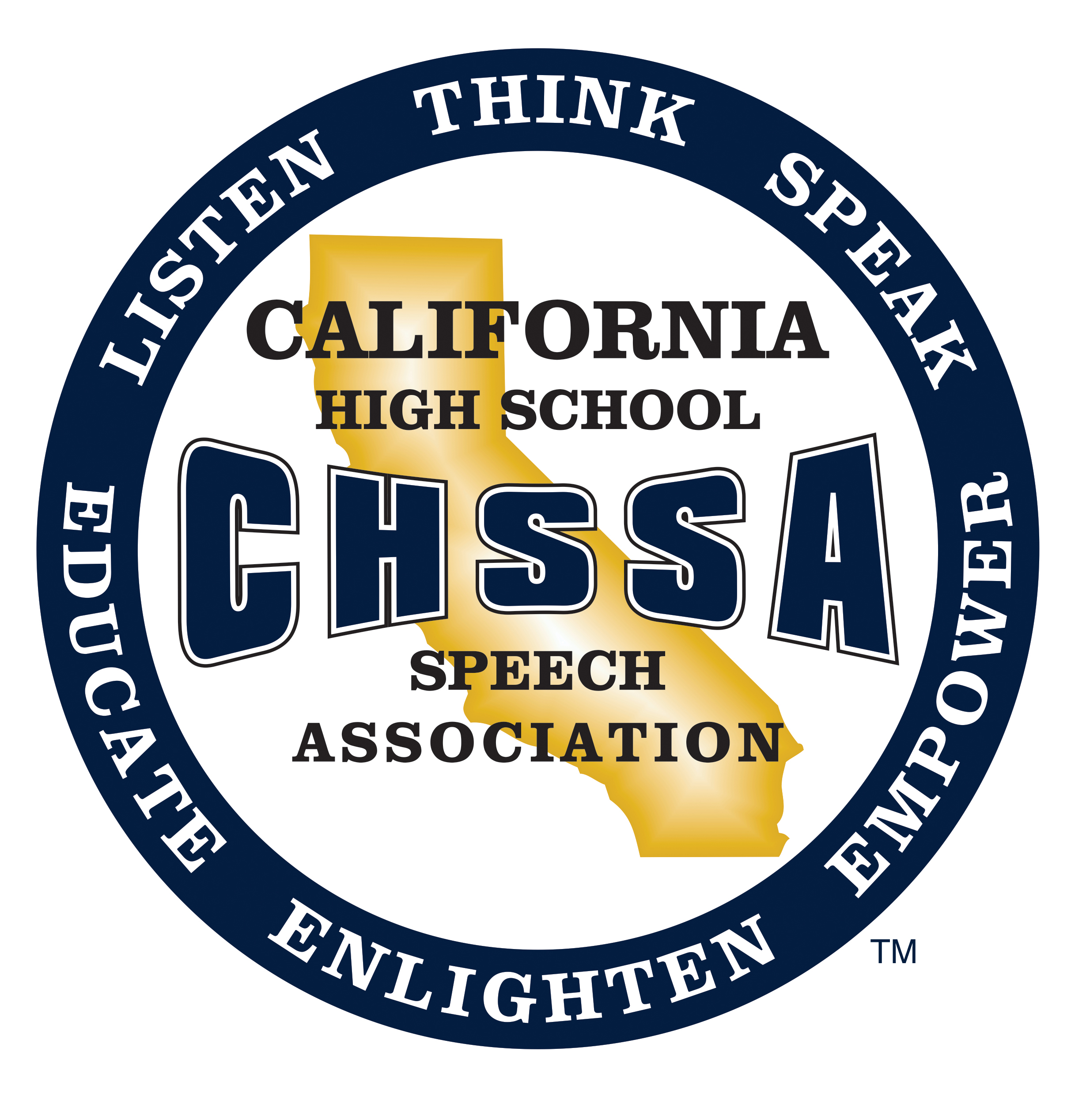 CHSSA Area: [state your Area]League: [state your League]A Resolution to Amend the Constitution to […]1	BE IT ENACTED BY THE CONGRESS HERE ASSEMBLED THAT:2	RESOLVED, 	By two-thirds of the Congress here assembled, that the following article 3			is proposed as an amendment to the Constitution of the United States, 4			which shall be valid to all intents and purposes as part of the Constitution 5			when ratified by the legislatures of three-fourths of the several states 6			within seven years from the date of its submission by the Congress:7						ARTICLE --8			SECTION 1. State the first part.9			SECTION 2. The Congress shall have power to enforce this article by 10			appropriate legislation.Introduced for Debate by [name your high school]